                                     MOUNT LITERA ZEE SCHOOL, KARNAL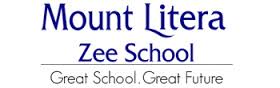 PRE-PRIMARY (APRIL PLANNER)NURSERY-SR.KGSESSION 2020-21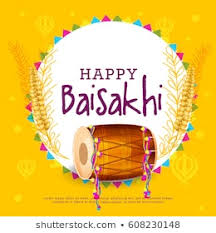 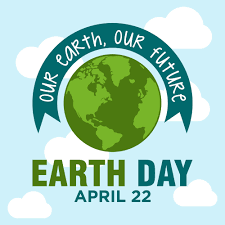 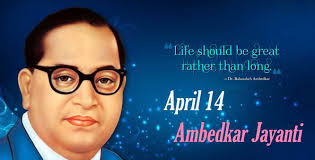 DATEDAYEVENTS AND CELEBRATIONS1stAPRIL’20WEDNESDAYSESSION BREAK2ndAPRIL’20THURSDAYSESSION BREAK3rdAPRIL’20FRIDAYSESSION BREAK4thAPRIL’20SATURDAYSESSION BREAK5thAPRIL’20SUNDAYOFF6thAPRIL’20MONDAY NEW ONLINE ACADEMIC SESSION BEGINS7thAPRIL’20TUESDAYONLINE ACADEMIC CLASS8thAPRIL’20WEDNESDAYONLINE ACADEMIC CLASS9thAPRIL’20THURSDAYONLINE ACADEMIC CLASS10thAPRIL’20FRIDAYONLINE ACADEMIC CLASS11thAPRIL’20SATURDAYONLINE ACADEMIC CLASS12thAPRIL’20SUNDAYOFF13thAPRIL’20MONDAYONLINE ACADEMIC CLASS14thAPRIL’20TUESDAYONLINE ACADEMIC CLASS15thAPRIL’20WEDNESDAYONLINE ACADEMIC CLASS16thAPRIL’20THURSDAYONLINE ACADEMIC CLASS17thAPRIL’20FRIDAYONLINE ACADEMIC CLASS19thAPRIL’20SATURDAYONLINE ACADEMIC CLASS19thAPRIL’20SUNDAYOFF20thAPRIL’20MONDAYONLINE ACADEMIC CLASS21stAPRIL’20TUESDAYONLINE ACADEMIC CLASS22ndAPRIL’20WEDNESDAYONLINE ACADEMIC CLASS / WORLD EARTH DAY ACTIVITY AND CELEBRATION23rdAPRIL’20THURSDAYONLINE ACADEMIC CLASS24thAPRIL’20FRIDAYONLINE ACADEMIC CLASS25thAPRIL’20SATURDAYONLINE ACADEMIC CLASS26thAPRIL’20SUNDAYOFF27thAPRIL’20MONDAYONLINE ACADEMIC CLASS28thAPRIL’20TUESDAYONLINE ACADEMIC CLASS29thAPRIL’20WEDNESDAYONLINE ACADEMIC CLASS30thAPRIL’20THURSDAYONLINE ACADEMIC CLASS